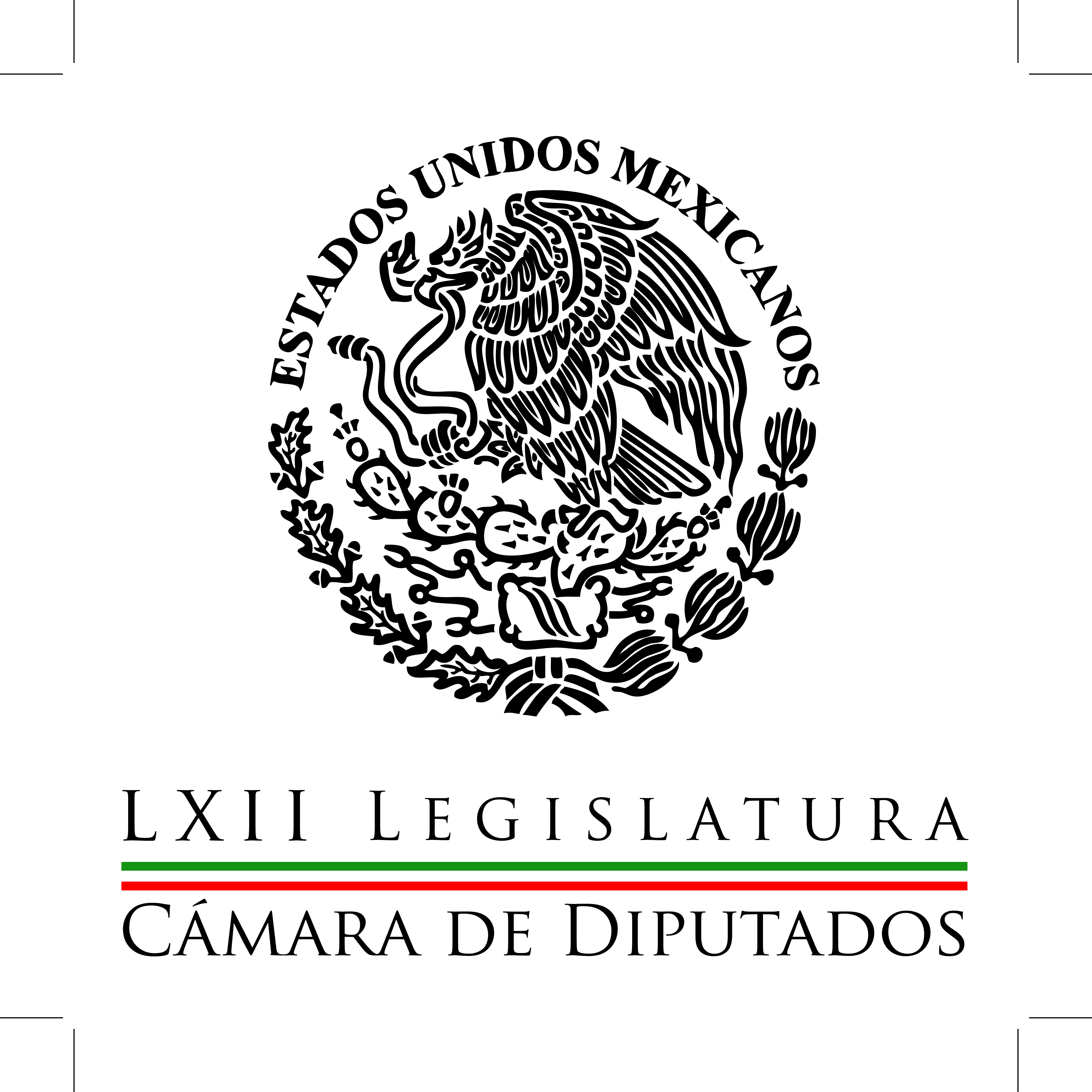 Carpeta InformativaCorte Fin de semanaResumen: Aplicación de ley de transparencia promoverá su práctica: MorenoBeltrones: ganaremos con mayor o menor margenINE debe enfocarse en proceso electoral, no en PVEM: RayaAnaya urge a aplicar ley para que se incorporen maestros a las aulasDeben actores políticos cerrar paso a la violencia: Sánchez Camacho17 de mayo de 2015TEMA(S): Trabajo legislativoFECHA: 17mayo2015HORA: 10:32NOTICIERO: Fórmula onlineEMISIÓN: Fin de SemanaESTACIÓN: InternetGRUPO: Fórmula0Aplicación de ley de transparencia promoverá su práctica: MorenoEl presidente de la Cámara de Diputados, Julio César Moreno, aseguró que con la aplicación de la Ley General de Transparencia y Acceso a la Información Pública, ésta práctica se volverá estándar en las instituciones del país."La trasparencia y rendición de cuentas se han vuelto una práctica cotidiana en nuestro país, además de una necesidad que a corto plazo se volverá estándar en las instituciones gracias a la ley general en la materia aprobada recientemente en el Congreso de la Unión", dijo.En un comunicado subrayó que dicha normativa establece nuevas obligaciones de rendición de cuentas para este brazo del Poder Legislativo, por lo que la preparación de los servidores que laboran en él constituye un quehacer relevante."En nuestra vida interna es fundamental que las tareas de las áreas técnicas y administrativas se realicen con apego a la normatividad, a la institucionalidad y a la responsabilidad", afirmó Moreno Rivera.Al dirigir su mensaje en la Entrega de Certificados a Contadores Públicos de la Contraloría Interna de la Cámara de Diputados, indicó que la capacitación y actualización de quienes llevan a cabo dichas tareas constituye un avance importante para ponerse al día con las reformas.Puntualizó que las actividades de la Contraloría se adaptan constantemente a la vida parlamentaria y a los desafíos nacionales, como consecuencia de las necesidades de la sociedad para hacer frente a la irrevocable responsabilidad que tiene la Cámara de Diputados en cuanto a transparencia.Destacó que la totalidad de los auditores de la Contraloría Interna de este órgano legislativo están certificados, lo que redundará en un importante avance para alcanzar los estándares de rendición de cuentas que México exige y demanda.El contralor interno de la Cámara de Diputados, Alfredo Wong Castañeda, señaló que el nivel profesional de ese órgano permite dar respuesta a las exigencias de la labor institucional y cumplir con las disposiciones de la recién promulgada Ley de Transparencia.El objetivo de la Contraloría es establecer mecanismos de fiscalización, control, auditoría y evaluación para supervisar el funcionamiento de las unidades administrativas, con el propósito de que éstas logren el óptimo aprovechamiento de los recursos de los que dispone la Cámara.Explicó que la actualización profesional y certificación de contadores públicos, que se efectuó a través de cursos y evaluaciones realizadas por el área de Educación Continua del Instituto Politécnico Nacional, abonará a seguir los trabajos de la Contraloría."La capacitación es un patrimonio personal para cada servidor público, un estímulo a su trabajo, perseverancia y esfuerzo. La Cámara de Diputados es una institución que permite crecer profesionalmente", concluyó Julio César Moreno.TEMA(S): Trabajos LegislativosFECHA: 17-05-2015HORA: 13:10NOTICIERO: El Universal onlineEMISIÓN: Fin de SemanaESTACIÓN: InternetGRUPO: El Universal0Beltrones: ganaremos con mayor o menor margenEl coordinador parlamentario del PRI, Manlio Fabio Beltrones,  aseguró que su partido ganará en los nueve estados donde se disputan las gubernaturas con mayor o menor margen, además de obtener mayorías legislativas en la Cámara de Diputados y en los congresos locales.Aseguró que junto con sus aliados partidistas como el Verde Ecologista o Nueva Alianza, quedará acreditado que sus candidatos son quienes mejor conocen las reformas para crear mejores empleos, tener educación de calidad, afianzar el Estado de derecho y superar la pobreza y la desigualdad."Las campañas del PRI se encaminan al triunfo el próximo 7 de junio, pues los electores identifican con claridad al partido que impulsó las reformas constitucionales para transformar a México y saben que esta es la mejor ruta para que al país le vaya mejor", afirmó.Al evaluar con diputados de su bancada el resultado de las giras que ha realizado en apoyo de los candidatos de su partido, Fabio Beltrones indicó que el mensaje que los priístas están transmitiendo al electorado, radica en demostrarles que el trabajo legislativo realizado por los tricolores es uno de los activos fundamentales de la fuerza política."Se trata de explicar y convencer que las reformas sirven para que México crezca y se genere más trabajo mejor remunerado. Para eso se hizo la reforma laboral, que tenía más de cuarenta años sin cambios, para multiplicar el empleo formal como ya sucede y garantizar la seguridad social y los derechos laborales. Esto se acompañó de la reforma educativa porque no hay mejor elemento que fomente la superación personal y colectiva y que promueva la igualdad social", afirmó.En un comunicado, el priísta anotó que las reformas promovidas por su partido en el Congreso, empiezan a dar resultados y es una buena noticia que se debe compartir con la población, para que conozca lo realizado y lo evalúe en contraste con quienes alientan la desconfianza y quieren que al país le vaya mal sólo para que a ellos les vaya bien./arm/mTEMA(S): Nota InformativaFECHA: 17-05-2015HORA: 14:40NOTICIERO: El Universal onlineEMISIÓN: Fin de SemanaESTACIÓN: InternetGRUPO: El Universal0INE debe enfocarse en proceso electoral, no en PVEM: RayaEl coordinador del PRD en la Cámara de Diputados, Miguel Alonso Raya, apuntó que el Instituto Nacional Electoral (INE) debe enfocarse en cuidar el proceso electoral para garantizar condiciones a los ciudadanos a la hora de votar, en lugar de prestar atención a la "ilegal" campaña de difusión del Partido Verde y las violaciones constitucionales y legales que esto implica, ya que debilitan, presionan y desvían su atención."El problema, por ejemplo, con asuntos como los del PVEM, es que no dimensiona lo que implica mantener en un hostigamiento constante al INE, que tiene que estar atendiendo una queja tras otra y aplicando sanciones y multas; y eso indiscutiblemente que está arrinconando y presionando demasiado al Instituto y lo desvía de su principal responsabilidad que es organizar el proceso electoral y las condiciones para que la gente salga a votar", opinó.En un comunicado, indicó que si bien el proceso electoral en su conjunto no está en riesgo, es necesario tomar las medidas de seguridad adecuadas para que éste no se incremente, luego de los hechos que ha vivido el país en los últimos días, así como los ataques a los abanderados.En el marco de las amenazas, secuestros y asesinatos que han sufrido algunas candidatas y candidatos de diversos partidos en ciertas regiones del país, Alonso Raya hizo un llamado al Gobierno federal y al INE, a tomar las medidas necesarias para fortalecer la seguridad de quienes aspiran a un cargo de elección y que permitan que los ciudadanos salgan a votar tranquilos el 7 de junio.Aseguró, que si bien la Secretaría de Gobernación y los responsables de los órganos de inteligencia del país tienen ubicados perfectamente los puntos de conflicto en donde hay más problemas con la delincuencia, no hay ninguna razón para que no se tomen las medidas necesarias.Al ejemplificar que en el caso particular de Tierra Caliente, donde actúan y se mueven diferentes bandas y grupos delincuenciales, dijo que "amerita" que las autoridades respectivas tomen algunas acciones para cuidar el proceso y a las y los candidatos, en coordinación con ellos para que puedan llevar a cabo sus actividades proselitistas, y que los ciudadanos ejerzan su derecho al voto, anotó.El líder parlamentario señaló que entre las que regiones complicadas se encuentran: Oaxaca, Michoacán, Guerrero, Morelos, Tamaulipas, Coahuila, Jalisco, Veracruz, el Estado de México, parte de la Zona Metropolitana con el DF y algunos municipios de Nuevo León y Guanajuato.TEMA(S): Trabajos LegislativosFECHA: 17-05-2015HORA: 10:03NOTICIERO: Fórmula onlineEMISIÓN: Fin de SemanaESTACIÓN: InternetGRUPO: Fórmula0Anaya urge a aplicar ley para que se incorporen maestros a las aulasEl coordinador de los diputados panistas, Ricardo Anaya, destacó la necesidad de que se aplique la ley, a fin de que los maestros comprometidos se incorporen a los centros educativos para hacer la principal labor que el pueblo de México espera de ellos, que es dar clases.El legislador señaló que la educación es la herramienta más poderosa para transformar al país, y, por eso, tanto "los gobiernos locales como el gobierno federal están obligados a dar cabal cumplimiento a la reforma educativa, aprobada por el Congreso de la Unión en 2013".Hace falta evitar complacencias y debilidades que afectan a la niñez mexicana y entorpecen la evaluación a los profesores, abundó el legislador del Partido Acción Nacional (PAN) en un comunicado.También expuso que deberán hacerse los concursos de oposición, que son los principales instrumentos con que se cuentan para alcanzar la calidad educativa en México, que es la aplicación de la reforma educativa.Anaya Cortés destacó que el desafío de aumentar la calidad de la educación en México exige maestras y maestros más capacitados, permanentemente evaluados y bien remunerados."La educación es un derecho humano fundamental de todos los mexicanos. El Congreso hizo su parte al establecer una legislación de vanguardia, que pone a los niños y jóvenes de México en el centro de las políticas públicas; ahora el gobierno debe hacer valer la ley, para que este principio tenga plena vigencia", comentó.La falta de maestros en los salones de clase quedó evidenciada en el último censo realizado por el Centro de Análisis de Políticas Públicas "México Evalúa", en el cual se identificó a 39 mil 222 docentes supuestamente asignados a un centro de trabajo, pero que nadie conoce.De acuerdo con ese balance, "resulta preocupante que sigamos sin tener información de aproximadamente 332 mil 409 plazas, es decir, de 15.77 por ciento del total de la nómina docente y administrativa de la educación básica nacional", precisó.El líder de los diputados panistas agregó que es fundamental que la educación fomente la construcción de un país más próspero, y que ofrezca más y mejores oportunidades de desarrollo a los jóvenes, con base en los conocimientos, capacidades y habilidades adquiridas en un sistema educativo de calidad. /arm/mTEMA(S): Trabajo legislativoFECHA: 17mayo2015HORA: 13:59NOTICIERO: Fórmula onlineEMISIÓN: Fin de SemanaESTACIÓN: InternetGRUPO: Fórmula0Deben actores políticos cerrar paso a la violencia: Sánchez CamachoEl diputado federal del PRD, Alejandro Sánchez Camacho, llamó a los actores políticos del país a la unidad y a cerrar el paso a la violencia, para que el 7 de junio prevalezcan la paz y la seguridad entre los ciudadanos que emitirán sus votos."Hago un llamado a la unidad de todas las fuerzas políticas del país y a las autoridades electorales federales y locales, así como a las y los candidatos, para que juntos cerremos el paso a la violencia electoral, y que se garantice un proceso electivo pacífico el próximo 7 de junio", expresó.En conferencia de prensa, el también presidente de la Comisión de Puntos Constitucionales de la Cámara de Diputados, señaló que se debe evitar que en estas elecciones nos avasalle la violencia, venga de donde venga."A unos días de la elección es indispensable que, a pesar de las diferencias entre los partidos, enviemos a la ciudadanía un mensaje de unidad contra la violencia, para que el domingo 7 de junio las personas salgan a votar sin miedo", destacó.Sánchez Camacho añadió que los ciudadanos tienen que ir a sufragar con la certeza de que podrán acudir a las urnas a depositar su voto razonado a favor del partido y el candidato de su preferencia."No podemos permitir que el abstencionismo electoral sea el actor principal en las próximas elecciones, importante es que salgan a decidir los ciudadanos en las urnas, sin presiones y sin violencia, a sus gobernadores así como a sus diputados federales y locales, jefes delegacionales y presidentes municipales", precisó.Señaló que a tres semanas de los comicios, el clima electoral está ensombrecido, entre otras cosas, por la reciente muerte de candidatos de diversos partidos, como en Tabasco y Michoacán, Héctor López Cruz, del Partido Revolucionario Institucional, y Enrique Hernández, de Morena."Esas muertes se suman a las del candidato a la alcaldía de Chilapa, Guerrero, Ulises Fabián Quiroz, del PRI-PVEM, y a la de nuestra pre candidata a la alcaldía de Ahuacuotzingo, Guerrero, Aidé Nava González", abundó.Señaló que el clima de violencia que prevalece en algunas zonas del país no es ajeno el Distrito Federal, en donde destacan los enfrentamientos entre simpatizantes de distintos aspirantes a los cargos de elección en disputa.Señalo que su partido, el PRD, ha elegido la transformación política y económica del país por la vía política, pacífica y electoral.Finalmente, destacó que el Gobierno del Distrito Federal y las 16 delegaciones decidieran suspender los programas sociales entre el 18 de mayo y el 7 de junio para evitar que se utilicen con fines electorales."Ojalá el Ejecutivo federal siguiera el ejemplo del gobierno capitalino y ordenara la suspensión, hasta después de las elecciones, del reparto de más de 14 millones de televisores digitales que entrega en los estados del país en plena campaña electoral", concluyó.